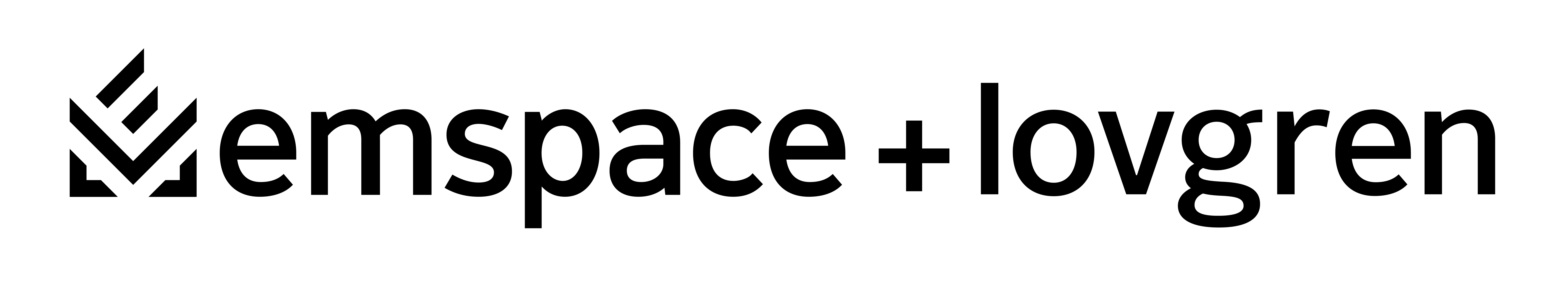 Design StrategistNovember 2021Design Strategists are key to the caliber and culture of design at Emspace + Lovgren. This position requires design expertise, problem solving and collaboration across print, digital and environmental applications. Design Strategists execute complex design processes from beginning to end. They interface with the client, vendors, internal teams and collaborators. This position requires project research, problem solving, idea generation, technical expertise, and the understanding of multiple communications channels with the ability to execute across them as part of a professional, diverse and inclusive creative team.EducationBA or BFA in design anticipated; MA or MFA a plusExperiencePreferred 3 years + design experience. Advanced technical knowledge required; Expert in all Adobe products; Solid print and digital experience; Experienced working in teams.SalaryThis position starts at $42,000 and may be negotiable based on design excellence, experience and skills.Important AttributesDeep experience in print production and the development of digital assets, including websites, videos and more; Good communicator; Willingness to experiment, learn and grow; Must deliver and react well to constructive criticism; Ability to react positively to — and seek —change; Ability to work across multiple projects at one time; Positive attitude and commitment to the success of our clients and their goals; Good follow-through, takes responsibility for project success; Detail-oriented, enthusiastic, innovative, efficient, trusted; Committed to processes and systems yet willing to enhance and expand them as appropriate; Enhances the culture of the Emspace + Lovgren team.3 years + design experience in print and digital environmentsBA or BFA in design anticipated; MA or MFA a plusRecognized for design excellenceAdvanced technical knowledge and experience working on integrated campaigns, including traditional, non-traditional/digital campaigns and website launchesFamiliarity with project management systems a plusUnderstanding of creative development workflow for online, print and media disciplinesStrong verbal, writing and presentation skillsOrganized, proactive and multi-taskerAble to solve problems creativelyIs flexible: Will quickly and easily adapt to changing mandates, priorities and circumstancesIs resilient; Possesses a “make it work” mentalityProven track record as a collaborative, generous team player; readily shares ideas but also can happily build on others’ ideasIs passionate about breaking new ground – new technology, new channels, new opportunitiesIs able to manage time appropriately and meet aggressive deadlinesCan assist with and adhere to production budgets Takes pride in the work of the agencyTakes personal responsibility for quality processes and outcomesIs committed to helping the agency growFamiliarity with Adobe Creative Suite requiredFamiliarity with Microsoft Office Suite requiredHTML and/or WordPress experience requiredLabor Status: This is a professional position.Supervisory Responsibilities: None but must interface with other creative teammatesReports to: President